SESIÓN EXTRAORDINARIA No. 08 DE LA COMISION EDILICIA PERMANENTE DE OBRAS PUBLICAS, PLANEACION URBANA Y REGULARIZACION DE LA TENENCIA DE LA TIERRA TEMA: 3.	Análisis, Estudio y en su caso Aprobación y Dictaminación del “DICTAMEN QUE CONTIENE EL FALLO FINAL RESPECTO DE LAS OBRAS PUBLICAS NÚMEROS FORTA-004-2023 Y FORTA-006-2023 emitido por el Comité de Obra, Pública Municipal de Zapotlán el Grande, Jalisco. TEMA:4. Análisis, Estudio y en su caso Aprobación y Dictaminación de los oficios números 173/08/2022, 223/09/2022 y 295/10/2022 remitidos por el Residente de Obra Pública Municipal a efecto de someter a la consideración del Pleno del Ayuntamiento, la aprobación y autorización de la suscripción de los convenios modificatorios correspondientesIntegranteCargoA favorEn contraC. Alejandro Barragán Sánchez Presidente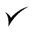 C. Tania Magdalena Bernardino Juárez Vocal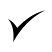 C. Magali Casillas Contreras VocalIntegranteCargoA favorEn contraC. Alejandro Barragán Sánchez PresidenteC. Tania Magdalena Bernardino Juárez VocalC. Magali Casillas Contreras Vocal